Publicado en Barcelona el 16/04/2021 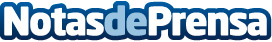 AleaSoft: "La inversión para los objetivos del PNIEC puede venir de fondos de inversión internacionales"Los objetivos del PNIEC son ambiciosos, pero tal y como avanza la capacidad renovable instalada y la demanda de permisos de acceso, parecen asumibles. Aun así, a nadie se le escapa que la cantidad de financiación necesaria para conseguirlo será desafiante. Los expertos de Axpo que participaron en el webinar de AleaSoft analizaron cuales son los nuevos actores que están apareciendo en el panorama renovable para hacer frente a toda esta demanda de financiaciónDatos de contacto:Alejandro Delgado900 10 21 61Nota de prensa publicada en: https://www.notasdeprensa.es/aleasoft-la-inversion-para-los-objetivos-del Categorias: Internacional Nacional Otras Industrias Webinars http://www.notasdeprensa.es